МИНИСТЕРСТВО НАУКИ И ВЫСШЕГО ОБРАЗОВАНИЯ РОССИЙСКОЙ ФЕДЕРАЦИИМИНИСТЕРСТВО ОБРАЗОВАНИЯ И НАУКИ КУЗБАССАФЕДЕРАЛЬНОЕ ГОСУДАРСТВЕННОЕ БЮДЖЕТНОЕ ОБРАЗОВАТЕЛЬНОЕ УЧРЕЖДЕНИЕ ВЫСШЕГО ОБРАЗОВАНИЯ «КЕМЕРОВСКИЙ ГОСУДАРСТВЕННЫЙ УНИВЕРСИТЕТ»УПРАВЛЕНИЕ ПРОФЕССИОНАЛЬНОЙ ОРИЕНТАЦИИ И КАРЬЕРЫИНФОРМАЦИОННОЕ ПИСЬМОXIX Областная научно-практическая конференция исследовательских работ обучающихся 9-11 классов образовательных учреждений Кемеровской области«Эрудит- 2021»,посвященная 300-летию Кузбассана конференции предусматривается работа секций по следующим направлениям:биологиябиотехнология (приложение 4)географияобразование и педагогические наукизарубежная лингвистикаисторияинформационные технологииКузбасс: страницы историилитературоведениематематикапсихологияправоведениерусская лингвистикасоциологиясоциальное проектирование (приложение 5)физическая культура и спортфизиология человека и генетикафизика и астрономияхимияэкологияэкономикаКонференция проводится в два этапа: заочный и очный.Заочный тур:прием заявок, работ и тезисов до 14 марта 2021 г.экспертиза и отбор лучших работ: с 15.03.2021 г. по 04.04.2021 г.подготовка сборника тезисов: с 29.03.2021 г. по 16.04.2021 г.	Очный тур состоится 25 апреля 2021 г. (для прошедших заочный тур)Место проведения – КемГУ (г. Кемерово, ул. Красная, 6).Для участия в заочном туре до 14 марта 2021 г. необходимо:зарегистрироваться по ссылке: https://docs.google.com/forms/d/e/1FAIpQLSfTsKfWYJrX4WjBme3NvnD_Bss8hptJTTqhbhKdSgPNrzrFAQ/viewform?usp=sf_link  отправить электронный вариант тезисов (Приложение 3) на адрес: cno.kemsu@gmail.com.  В названии документа, содержащего тезисы, необходимо обязательно указать город, номер ОУ, ФИО автора(-ов) (например, Белово-16, Иванов.doc)предоставить в Оргкомитет на электронную почту (cno.kemsu@gmail.com) текст работы, оформленный в соответствии с требованиями (см. Приложение 1,2).Работы и тезисы, предоставленные позже указанного срока, рассматриваться не будут!!!Обращаем Ваше внимание!Работы и тезисы принимаются только в электронном виде и их необходимо доставить в Оргкомитет не позднее 14 марта 2021 г. Итоги заочного тура будут размещены на официальном сайте КемГУ: https://kemsu.ru/school/scrabble/    не позднее 12 апреля 2021 г. Справки по вопросам проведения конференции можно получить в Оргкомитете: 650043, г.Кемерово, пр.Советский, 73, II корпус КемГУ, ауд.2145; тел. 8 (384-2) 58-39-39; e-mail: cno@kemsu.ru ; 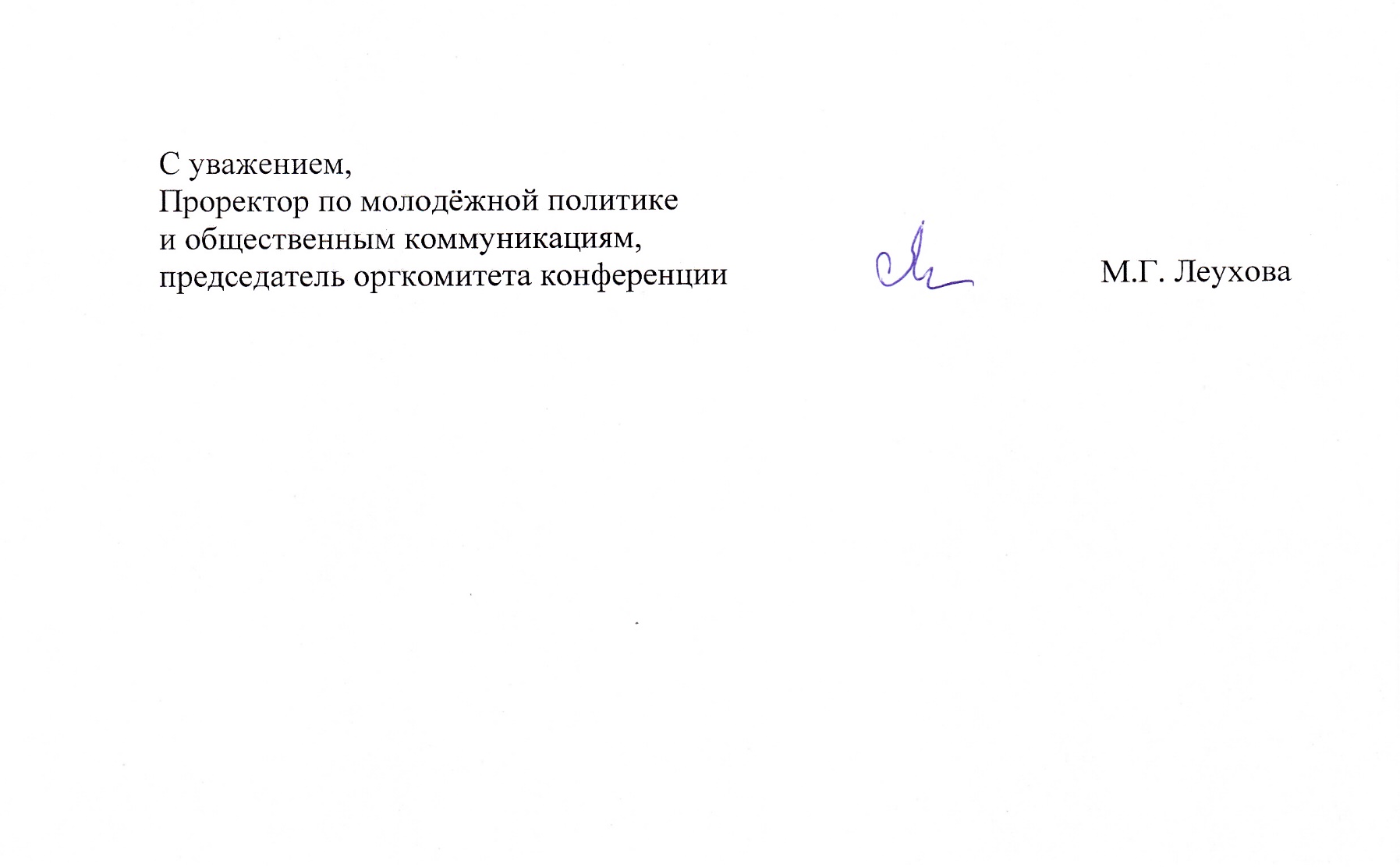 Приложение 1Рекомендации по содержанию исследовательских и творческих работНа конференцию могут быть представлены работы поискового, рационализаторского и изобретательского характера.Работы, представленные на конференцию, должны отличаться:исследовательским характером;новизной, актуальностью решаемой проблемы;точностью, наглядностью.Научная работа-доклад должна содержать: Введение, Основную часть, Заключение, Список использованной литературы.Работа может содержать Приложения (рисунки, схемы, карты, таблицы и т.п.). Введение – это вступительная часть, включающая в себя актуальность темы, степень изученности данного вопроса, формулировку темы, постановку проблемы, цели, задачи исследования.Основная часть должна содержать сравнительный анализ подходов к решению заявленной проблемы, ее современное состояние; собственно-исследовательский материал; обоснование выбранного варианта решения (эффективность, точность, простота, наглядность и т.д.).В Заключении формулируются выводы по результатам проведенного исследования. В Списке литературы в алфавитном порядке приводятся источники и литература, использованные автором.Приложение 2 Требования к оформлению работыОбразец оформления титульного листа научно-исследовательской работыМинистерство образования и науки КузбассаФедеральное государственное бюджетное образовательное учреждение высшего образования«Кемеровский государственный университет»Управление профессиональной ориентации и карьерыОбластная научно-практическая конференция исследовательских работ учащихся «Эрудит-2021»Литературоведение(направление указывается обязательно!!!)ТЕМА ИСТИННОГО И ЛОЖНОГО ИСКУССТВА В ПРОИЗВЕДЕНИИ Н.В. ГОГОЛЯ «ПОРТРЕТ»Автор: Иванова Мария АлександровнаКласс: 10ОУ: НМБОУ «Гимназия № 11»(указывается полное название ОУ)Город: Анжеро-СудженскНаучный руководитель: Жуликова Татьяна Михайловна, учитель литературы (должность указывается обязательно!)Научный консультант: Фуксон Леонид Юдельевич, д.ф.н, профессор каф. русского языка КемГУКЕМЕРОВО -2021Технические требования к оформлению работы:Работа оформляется только в электронном виде, распечатывать не нужно. Работа должна быть оформлена в программе «Microsoft Word» (версии не раньше 2010 г.), т.е. файл должен быть сохранен в формате doc либо в формате pdf.Количество страниц одной работы до 25 листов (без учета титульного листа и приложения), формат А 4; шрифт Тimes New Roman; размер 14 пт; 1,5 интервал; без переноса; поля: верхнее – 2 см, нижнее – 2 см., правое – 2 см., левое – 3 см; абзацный отступ – 1,25 см.Нумерация страниц производится в правом нижнем углу.Список использованной литературы указать в алфавитном порядке в конце работы (шрифт Тimes New Roman; размер 14 пт; 1,5 интервал; нумерованный список).Цитаты, концептуальные положения, фактический материал должны быть подкреплены сносками на источники и литературу. Сноски – внутритекстовые, в квадратных скобках: первая цифра соответствует порядковому номеру издания в списке литературе. Вторая – странице источника.Например, понятия «Монгольская империя», «империя монголов» довольно часто фигурировали на страницах научных изданий конца XIX – первой половины XX  вв.  [5. С. 18]Список использованной литературы:Альтернативные пути в цивилизации: кол. монография. М.: Логос, 2000. 368с.Государственный архив Кемеровской области (ГАКО). Ф. Д-60. Оп.1. Д.25.Приложение 3Требования к содержанию и оформлению тезисовТезисы – это краткий научный текст, в котором изложены основные результаты исследовательской работы (те результаты, о которых автор хочет сообщить научному сообществу, т.е. наиболее яркие, достоверные, существенные), а также методология (пути и способы) их получения.Тезисы должны включать в себя ответы на три вопроса:что изучалось? (постановка проблемы исследования, краткое обоснование её актуальности, новизны, теоретического и практического значения);как изучалось? (описание методологии исследования: для эмпирических исследований – выборки, методов и методик организации работы, сбора и обработки данных, для литературных обзоров – способов поиска и критериев отбора литературы, на основе которой подготовлена работа).какие результаты были получены? (основные выводы).Тезисы предваряют и сопровождают Ваше выступление на конференции.  Они призваны помочь другим участникам конференции лучше понять содержание Вашего исследования, оценить научность и достоверность полученных результатов. Причём, следует учитывать, что не все читатели тезисов смогут услышать Ваш доклад на конференции и задать вопросы, поэтому данная письменная работа должна быть содержательной, а её выводы – логичными и непротиворечивыми.* Краткое руководство по написанию тезисов можно найти на сайте http://pycode.ru/2011/02/berg/, а также в других статьях на данную тему.Объём тезисов: 1-2 страницы.Формат документа: docПо центру листа название тезисов доклада прописными буквами; ниже – фамилия, имя автора(-ов) строчными буквами (выравнивание по центру); следующая строка – город, полное название образовательного учреждения, класс (строчные буквы, выравнивание по центру);Формат текста А4; шрифт Тimes New Roman; размер 14 пт; 1,0 интервал; автоматический перенос; поля – 2 см; таблицы – в формате Word; абзацный отступ – 1,0 см.Прямое цитирование в тезисах нежелательно. Если этого не избежать, следует выделить слова цитируемого автора кавычками и обязательно указать в скобках его инициалы и фамилию, год издания работы и номер страницы, на которой имеется приводимое вами высказывание. Недопустимо использование фамилий без инициалов.Формулы должны быть набраны в редакторе формул со следующими установками: крупный индекс 9; мелкий индекс 7; крупный символ 18; мелкий символ 12.Подрисуночные надписи и названия рисунков выполняются шрифтом Тimes New Roman; размер 12; выравнивание по центру.Пример оформления тезисов:РОЛЬ ОБРАЗНЫХ СРЕДСТВ В ОРГАНИЗАЦИИ ПОДТЕКСТА В ХУДОЖЕСТВЕННОМ ПРОИЗВЕДЕНИИСмирнова Екатеринаг. Ленинск-Кузнецкий, МАНОУ «Лицей № 4», 11 класс (пробел)Текст, текст, текст, текст, текст…Приложение 4Рекомендации по содержанию работ в секцию «Биотехнология»В секции «Биотехнология» могут быть представлены результаты проведенных экспертиз продуктов питания, исследований биологически активных веществ, полученных из объектов пищевой и фармацевтической промышленности, коллоидно-химических аспектов пищевых производств, микромира под микроскопом, а также пищевых добавок и их свойств (эфирные масла, эмульгаторы, стабилизаторы и др.) Для работы в секции допускаются научные исследования в области химии пищи, переработки сырья (основные подходы и материалы), использования отходов, применения «Зеленых технологий», использования биотехнологий в сельском хозяйстве (удобрения, корма, ферменты и др.) и результаты Также в представленных работах на секцию может содержаться анализ такой темы как «COVID-19: неизвестность и научные открытия».Приложение 5 Рекомендации по содержанию работ в секцию «Социальное проектирование»Цель данной секции – развитие компетенций проектного творчества, социальной и предпринимательской инициативы школьников, содействие в разработке собственных проектов.Социальное проектирование направлено на творческую разработку и формирование нестандартного предложения решений социально-значимых проблем общества, в том, числе, актуальных для Кузбасса, которые могут затрагивать разные сферы деятельности человека, но связаны с благополучием, комфортом, развитием социальной среды, направленные на улучшение положения конкретных групп населения.Работа, представленная на секцию, должна быть оформлена в виде проекта, направленного на решение социально-значимой проблемы. Работы технического характера (инженерия, строительством и т.п.) не будут рассматриваться. Структура социального проекта должна отражать следующие компоненты:Название проекта, сфера реализации. География (территория реализации).Проблема и проблемная ситуация (Проблема – это жизненное противоречие, разрыв деятельности, не позволяющий осуществить воспроизводство жизненно важной функции в обществе. Является объективным препятствием к развитию)Краткая характеристика идеи проектаСроки реализацииКоманда проекта (какие функциональные роли в проекте необходимы)Цель проекта Способ решения проблемы. Цель должна быть достижимой, конкретной, ограниченной во времени, соответствовать проблеме (Выставляется только одна цель по системе SMART)Задачи проектаДекомпозиция цели, необходимые условия для достижения цели 
(4-6 задач)Целевая аудитория проектаУчастники проекта и благополучатели (на кого направлено решение проекта)Календарный план реализации проектаРесурсы (какие ресурсы необходимы: финансовые, материальные, человеческие, информационные и пр.; какие есть в наличии)Ожидаемые результаты (качественные и количественные)Социальный эффект (социальная значимость проекта)Мультипликация проекта (Перспективы развития и распространения проекта)Проекты оцениваются по следующим критериям:-Корректное заполнение структуры проекта (проектной записки)-Обоснованная актуальность проблемы -Креативность и новизна решения проблемы-Социальный эффект-Возможность тиражирования идеи на другие территории и группы-Оформление работы (письменные и презентационные материалы)-Представление и устная защита проекта (аргументация позиций)-Премиальные баллы от экспертов